TOREK, 21. 4. 2020…..DELO NA DOMUDOBRO JUTRO. ……….. POJEST  ZAJTRK….. SE RAZGIBAT ……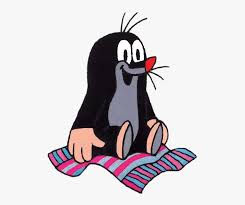 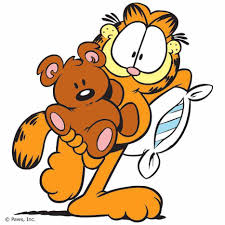 SEDAJ PA VESELO NA DELO. 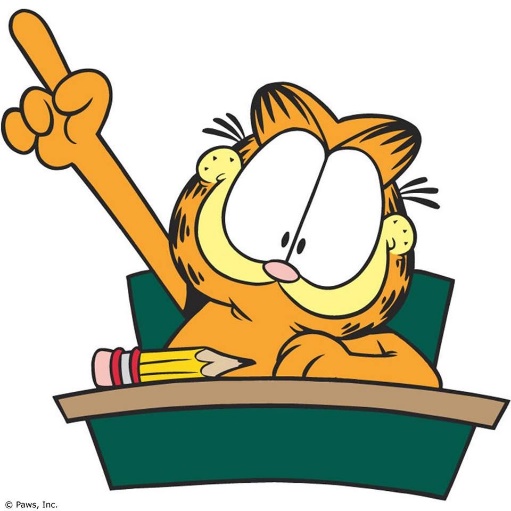 TORKOV  URNIK:SLJ, SLJ, ODS, MAT, DRUPripravi puščico, zvezek, potreboval/a boš tudi računalnik.           2 URI SLJPREBERI PRAVLJICE, KI SMO JIH SKUPAJ SESTAVILI(GLEJ PRILOGO, KI SEM JO POSLALA V PETEK) Osnutek  nam je bil v pomoč pri sestavljanju pravljice.V naši spletni učilnici pogledate ppt Ljudska pravljica in rešite ppt Pravljični kviz. (Ko odpreš ppt, klikneš zgoraj diaprojekcija in levo zgoraj od začetka, da se odpre predstavitev, če na primer rešuješ naloge kviza!)Spoznavam  besedila-pesmiBina Štampe Žmavc, Ko se zbudijo drevesa.CILJI UČENJA: pesem doživeto berem, razumem in vrednotim pesem, tako, da odgovorim na vprašanja o vsebini pesmi;opišem razpoloženja v pesmi; hiter, počasni ritem, opišem svoja čustva ob menjavi ritma;v pesmi poiščem ponavljanja, rimane besede (rimo),opišem podobe pesmi, ki govorijo o  besedilu pesmi;pesem likovno upodobim (opišem, kako vidim vsebino, kaj predstavlja vsebina),opazujem, kako je pesem razdeljena; verzi, kitice, dolžino verza, število in dolžino kitic.K: Poslušaj, kako se prebuja  POMLAD.https://www.youtube.com/watch?v=LH8LCQifCgUOpiši, kakšna je PESEM? Si lahko naslikaš podobe POMLADI?Si lahko predstavljaš, kako se prebujajo drevesa? 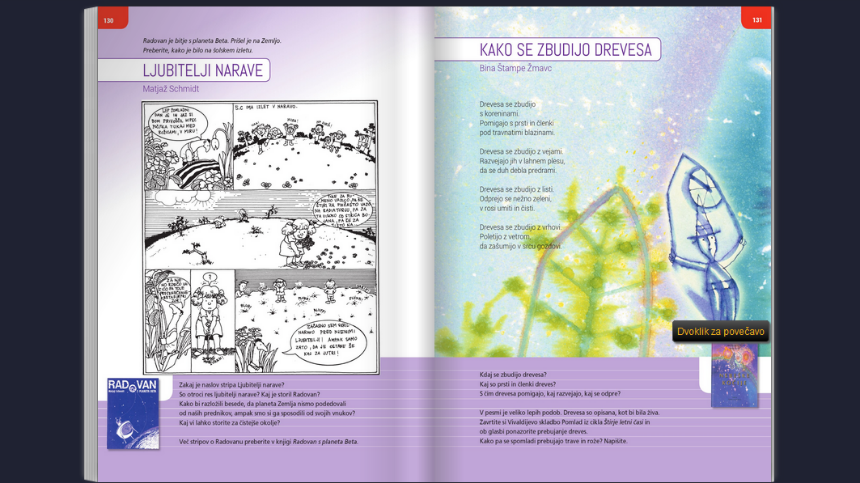 AKTIVNOSTI/ KAJ BOM  DELAL-A?K: V berilu poiščem PESEM,  str. 131,Bina Štampe Žmavc, Ko se zbudijo drevesa,          Pesem TIHO PREBERI.    Pesem VSAJ 2-KRAT DOŽIVETO na glas  preberi.         RAZMISLI IN USTNO ODGOVORI NA VPRAŠANJA. Kako razumeš pesem?    Karkoli odgovoriš je prav.1.kiticaKako se drevesa spomladi prebudijo?Kako se  prebudijo s koreninami?Kaj so pri drevesu prsti in členki POD TRAVNATIMI BLAZINAMI?Kaj so travnate blazine? 2. kiticaKako se zbudijo z vejami?Kako veje plešejo?Kako se duh debla predrami?3. kiticaKako se drevesa zbudijo z listi?Ali opaziš, ko se odprejo, so nežno zeleni?Kako so listi zjutraj nežni, čisti, v rosi umiti?4.kiticaKako se zbudijo vrhovi dreves?Kako zašumijo z vetrom? Kako zašumijo skupaj  povezani v gozdu?Ali ima gozd SRCE?Ali ni pesem ČUDOVITA? Koliko LEPIH LIKOVNIH PODOB ti prebudi!OPIŠI PODOBE PESMI, ki govorijo o  besedilu pesmi. (Kako bi likovno narisal pesem?! )Nekomu v družini opiši likovne podobe  pesmi; kaj predstavlja vsaka kitica?        Opiši, kako bi narisal več podob, za vsak verz/vrstico eno sliko ali dva verza/dve vrstici  eno sliko?JUTRI BOMO S TO PESMICO USTVARJALI KAMIŠIBAJ….POMNI!!   DOMAČE BRANJE in BRALNA ZNAČKA:Če imaš doma domače branje Mali povodni mož, ga preberi. Če pa te knjige nimaš, beri kako knjigo, ki jo imaš doma (vprašaj starše, če je kaj primernega za tebe) ali pa poskusi prebrati eno od knjig, ki sem jih poslala staršem po mailu (2.aprila) . Te knjige beremo tudi v naši mali knjižnici. Če boš prebral še kakšno knjigo, mi lahko vsebino poveš po telefonu, vibru ali v spletni učilnici, ko bomo skupaj….Ena se bo štela za domače branje, druge za bralno značko. ČE BI RAD/A  POVEDAL/A  KNJIGO, MI JAVI PO MAILU, DA SE DOGOVORIVA ZA TERMIN….                                                                                                                                                                                3. ODSPOVABIM VAS NA SREČANJE V ŽIVO NA DALJAVO…Točke (razgovor o…) :delo na daljavopreverjanje/ocenjevanjekvizidomače branje/bralna značkakulturni dan…pesmicaraznoPRIPRAVI PUŠČICO, ZVEZEK ZA MAT, DELOVNI ZVEZEK                                             4.URA MATDANES SLEDI ŠE UTRJEVANJE PISNEGA MNOŽENJA pisno množimo z enomestnim številom v množici števil 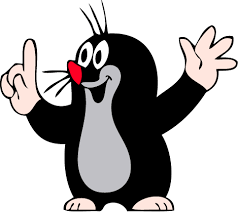 do 10 0001.KORAK: ODPRI DZ, STR. 26/17., 18., 19.          2.KORAK:            Rešuj naloge samostojno, če ne bo šlo z besedilnimi nalogami, si pomagaj                         s posnetkom.     https://youtu.be/owlblLOJ73w          DODATNO: 20. naloga **PAVZA…                                                  5.URA DRUVSEBINSKI SKLOP: UPOŠTEVAJMO PRAVICE LJUDI   PREVERJANJE ZNANJATO URO BOMO PREVERJALI ZNANJE. REŠEVALI BOMO KVIZ.VPIŠEŠ V GOOGLE VRSTICO: SOCRATIVE STUDENTKLIKNEŠ Student Login – SocrativeVPIŠEŠ Room Name: OSREDKAR (Z VELIKIMI TISKANIMI ČRKAMI) in klikneš JOINVPIŠEŠ SVOJE IME IN KLIKNEŠ DONEREŠUJŠ KVIZ TAKO, DA :KLIKNEŠ/OZNAČIŠ  PRAVILNE ODGOVORE, ALI KLIKNEŠ ČE JE TRDITEV PRAVILNA (TRUE-RES JE/DRŽI) IN ČE JE NEPRAVILNA (FALSE-NI RES/NE DRŽI) ALI PA MORAŠ ZAPISATI ODGOVOR.!! VEDNO KO REŠIŠ VSAKO NALOGO, KLIKNEŠ RUMEN KVADRAT SPODAJ - SUBMIT ANSWER (ODDAJ ODGOVOR), POTEM TI POKAŽE PRAVILEN ODGOVOR, KLIKNEŠ OK IN NADALJUJEŠ…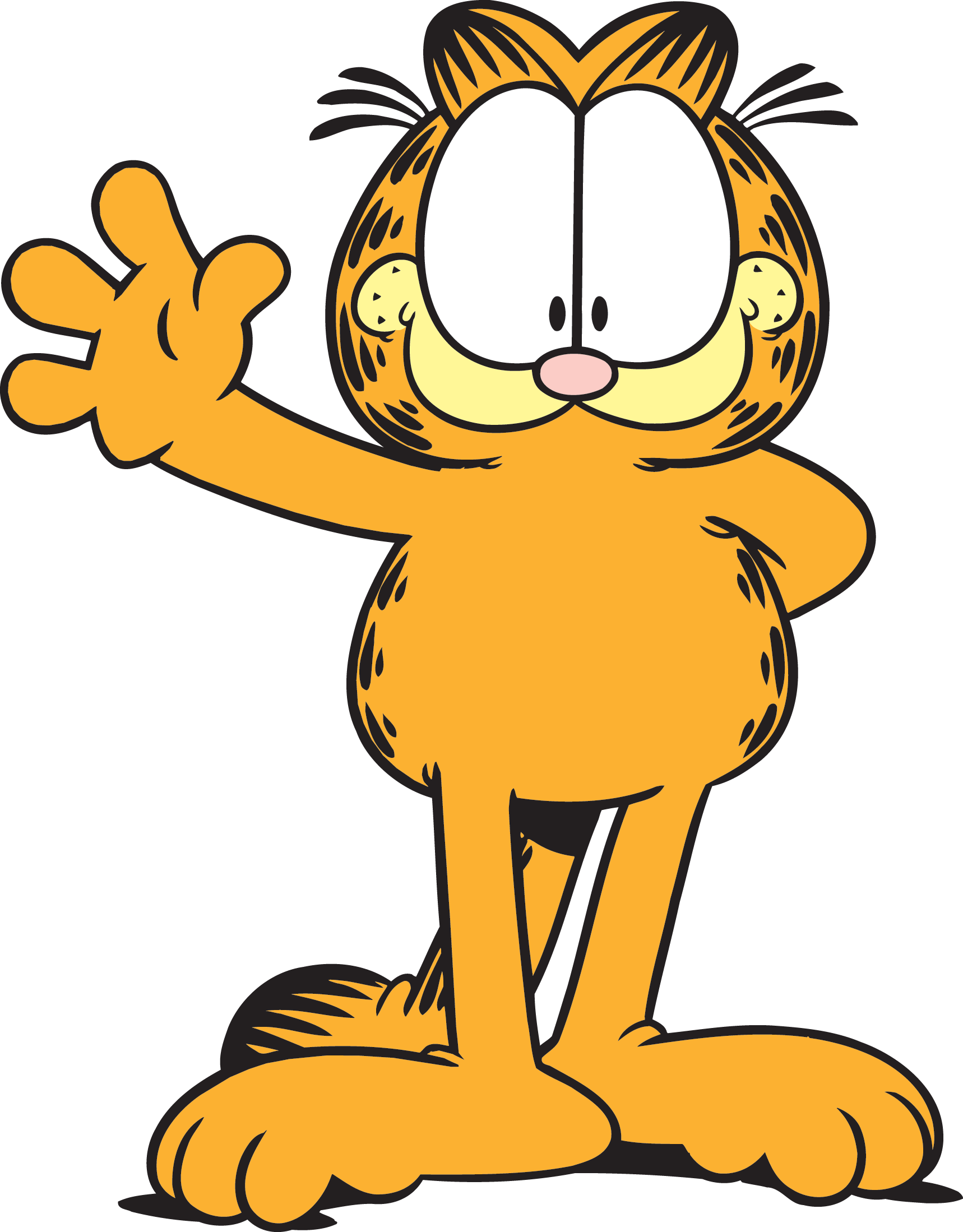 